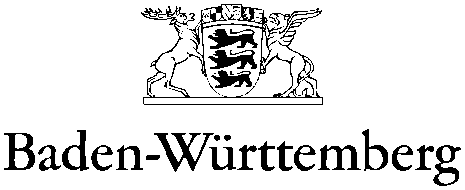 LANDESLEHRERPRÜFUNGSAMTAbschließende Staatsprüfung für das Lehramt GymnasiumMeldung für das Kolloquium in Pädagogik und Pädagogischer Psychologie (§ 20 GymPO) und die fachdidaktischen Kolloquien (§ 22 GymPO) über das Seminar an das Landeslehrerprüfungsamt     ....................................................................... Datum, Unterschrift Studienreferendar/inSeminar für Ausbildung und Fortbildung der Lehrkräfte        (Gymnasium)Seminar für Ausbildung und Fortbildung der Lehrkräfte        (Gymnasium)Seminar für Ausbildung und Fortbildung der Lehrkräfte        (Gymnasium)Studienreferendar/in (Name, Vorname):Kurs:      Fachdidaktisches Kolloquium im ersten FachFach: 
     Prüfer/in: 
     Prüfer/in: 
     Ausgang des Kolloquiums von einer selbst durchgeführten Unterrichtseinheit, die möglichst einer anderen Schulstufe zugeordnet sein soll als die Prüfung nach § 21 GymPOThema:      Ausgang des Kolloquiums von einer selbst durchgeführten Unterrichtseinheit, die möglichst einer anderen Schulstufe zugeordnet sein soll als die Prüfung nach § 21 GymPOThema:      Ausgang des Kolloquiums von einer selbst durchgeführten Unterrichtseinheit, die möglichst einer anderen Schulstufe zugeordnet sein soll als die Prüfung nach § 21 GymPOThema:      Klassenstufe:     Fachdidaktisches Kolloquium im zweiten FachFach: 
     Prüfer/in:
     Prüfer/in:
     Ausgang des Kolloquiums von einer selbst durchgeführten Unterrichtseinheit, die möglichst einer anderen Schulstufe zugeordnet sein soll als die Prüfung nach § 21 GymPOThema:      Ausgang des Kolloquiums von einer selbst durchgeführten Unterrichtseinheit, die möglichst einer anderen Schulstufe zugeordnet sein soll als die Prüfung nach § 21 GymPOThema:      Ausgang des Kolloquiums von einer selbst durchgeführten Unterrichtseinheit, die möglichst einer anderen Schulstufe zugeordnet sein soll als die Prüfung nach § 21 GymPOThema:      Klassenstufe:     Fachdidaktisches Kolloquium im zusätzlichen AusbildungsfachFach: 
     Prüfer/in:
     Prüfer/in:
     Ausgang des Kolloquiums von einer selbst durchgeführten Unterrichtseinheit, die möglichst einer anderen Schulstufe zugeordnet sein soll als die Prüfung nach § 21 GymPO Thema:      Ausgang des Kolloquiums von einer selbst durchgeführten Unterrichtseinheit, die möglichst einer anderen Schulstufe zugeordnet sein soll als die Prüfung nach § 21 GymPO Thema:      Ausgang des Kolloquiums von einer selbst durchgeführten Unterrichtseinheit, die möglichst einer anderen Schulstufe zugeordnet sein soll als die Prüfung nach § 21 GymPO Thema:      Klassenstufe:     Kolloquium in Pädagogik und Pädagogischer PsychologiePrüfer/in: 
     Schwerpunktthema:      (Die Prüfung im angegebenen Schwerpunktthema geht von einer vertieften, über die im Ausbildungsfach behandelten Inhalte hinausgehenden Beschäftigung mit dem Thema aus.)Schwerpunktthema:      (Die Prüfung im angegebenen Schwerpunktthema geht von einer vertieften, über die im Ausbildungsfach behandelten Inhalte hinausgehenden Beschäftigung mit dem Thema aus.)Der/die Prüfer/in hat dem gewählten Schwerpunktthema zugestimmt.Der/die Prüfer/in hat dem gewählten Schwerpunktthema zugestimmt.